Декабрь3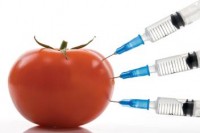 Международный день борьбы против пестицидовИменно в этот день в 1984 году на пестицидном заводе в Бхопале (Индия) произошла экологическая катастрофа8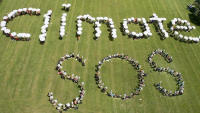 Всемирный день защиты климатаЭтот день приходится на середину международных переговоров, проходящих в рамках Конференции ООН по изменению климата11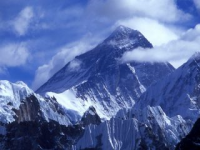 Международный день горМеждународный день гор установлен по решению 57-й Генеральной Ассамблеи ООН в 2003 году15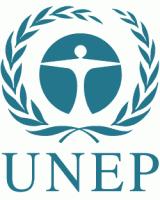 День образования организации ООН по охране окружающей среды (ЮНЕП)Программа Организации Объединенных Наций по окружающей среде (ЮНЕП) создана в 1972 году21 (22)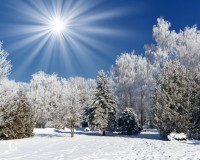 Зимнее солнцестояниеСолнцестояние — один из двух дней в году, когда высота солнца над горизонтом в полдень минимальна или максимальна.  29Международный день сохранения биологического разнообразия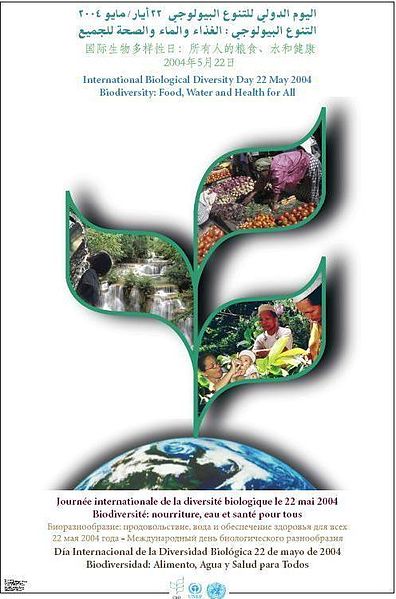 В этот день в 1993 году вступила в силу международная Конвенция о биологическом разнообразии. Россия ратифицировала Конвенцию в 1995 году